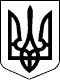                                         ПроектУКРАЇНАЧЕЧЕЛЬНИЦЬКА РАЙОННА РАДАВІННИЦЬКОЇ ОБЛАСТІРІШЕННЯ  __грудня  2018 року                                                                22 сесія 7 скликанняПро затвердження договорів про передачу видатків і міжбюджетних трансфертів із сільських  та селищного бюджетів до районного бюджету	на 2019 рікВідповідно до статті 26, частини 1 статті 43 Закону України «Про місцеве самоврядування в Україні», статей 93, 101  Бюджетного кодексу України,  враховуючи клопотання фінансового управління районної державної адміністрації, висновок постійної комісії районної ради з питань бюджету та комунальної власності, районна рада ВИРІШИЛА:1. Затвердити договори про передачу коштів іншої субвенції на заробітну плату з нарахуваннями, оплату енергоносіїв для КНП «Чечельницький ЦПМСД», на виконання районної Програми збереження архівних фондів на 2018-2020 роки,  на оплату праці з нарахуваннями фахівців із соціальної роботи,всього на загальну суму 375990 грн  у вигляді міжбюджетного трансферту до районного бюджету з бюджетів сіл та селища, в т.ч:       грн2. Контроль за виконанням цього рішення покласти на постійну комісію районної ради з питань бюджету та комунальної власності (Савчук В.В.).Голова районної ради                                                        С.В. П’яніщукСавчук В.В.Катрага Л.П.Кривіцька І.О.Лисенко Г.М.Крук Н.А.Берізецько-Чечельницька сільська рада                       9500Вербська сільська рада                                                   44100 Лузька сільська рада                                                       41500Каташинська сільська рада	 123740Куренівська сільська рада                                              68000Поповогребельська сільська рада                                  89150